MARSONMILEŠOVSKÁ 12,130 00 PRAHA 3, VINOHRADYIČO: 25743597, DIČ: 005-25743597Tel.: 603 894 320, 606 500 999, 222 729 114 info@marsson.cz www.marsson.czFirma Marsson s.r.o. se sídlem Holyňská 5, 152 00 Praha 5, IČO 25743597, zastoupená jednatelem Janem
Rufferem , dále jen poskytovatel a Vyšší odborná škola a Střední umělecká škola Václava Hollara, Hollarovo nám.
2, Praha 3, 130 00, IČO: 613 868 71, zastoupená ředitelem Ak. mal. Bohumírem Gemrotem, dále jen zákazník,
uzavřeli spolu tutoSmlouvu o poskytování servisních služebI.Služby hrazené dle skutečných nákladů na jejich realizaci
Servisní hodinyPoskytovatel zajišťuje základní servisní služby v pracovní době od 9:00 do 18 :00 hodin.Prodloužení servisních hodinServisní hodiny mohou být prodlouženy dle níže uvedené tabulky, a vztahují se na všechny komponenty, zařízení,
systémový a běžný aplikační software, a vlastní instalaci zařízení, a to bez rozdílu dodavatelů.Úkony, spojené se servisem nových zařízení, dodaných poskytovatelem, a nespadajících do předmětu záruky
(instalace, zaškolení, odstranění softwarových závad, či závad způsobených uživatelem) se v záruční době navíc
zvýhodňuje dle zvláštního tarifu.Druhy servisních služeb dle dohodnutých lhůt odezvyServisní služby v dohodnutém termínuPracovníci poskytovatele vykonají návštěvu za účelem provedení úkonu po obdržení telefonického či písemného
objednání faxem, včetně specifikace jejího rozsahu. Poskytovatel a zákazník se dohodnou na termínu návštěvy.
Nástup na opravu bude v rozmezí 9:00 - 18:00 hodin.Servisní služby do 48 hodinPracovníci poskytovatele vykonají návštěvu za účelem odstranění závady po obdržení telefonického a písemného
ohlášení závady faxem, včetně specifikace jejího rozsahu do 48 hodin.Servisní služby do 24 hodinPracovníci poskytovatele vykonají návštěvu za účelem odstranění závady po obdržení telefonického a písemného
ohlášení závady faxem, včetně specifikace jejího rozsahu do 24 hodin.Přednostní servisní služba do 4 hodinPracovníci poskytovatele vykonají návštěvu za účelem odstranění závady po obdržení telefonického a písemného
ohlášení závady faxem, včetně specifikace jejího rozsahu do 4 hodin.Zvýžení základní sazby v závislosti na době odezvyK základní sazbě se připočítávají procentuální částky v závislosti na době odezvy.	.Základní sazbyZákladní sazby za práci technikaNáklady na práci servisního technika jsou stanoveny na 700,- Kč / hod. Základní jednotkou je jedna hodina a
celková cena se zaokrouhluje na celé hodiny nahoru.Náklady na cestovnéCestovní náklady se stanoví sazbou 10,- Kč / km. Vzdáleností se rozumí délka cesty od nejbližší servisní pobočky
poskytovatele.Náklady na materiálNáklady na komponenty použité při servisním zásahu jsou stanoveny dle aktuálního ceníku poskytovatele, přičemž
jejich nákup nad dohodnutou částku je podmíněn objednávkou zákazníka.Sazby DPHUvedené ceny platí bez DPH. Pro hardware, software a servisní práce je stanovena DPH ve výši 19%.5. Činnosti, zajišťované v rámci služeb, hrazených dle skutečných nákladů na jejich realizaciV rámci služeb, hrazených dle skutečných nákladů na jejich realizaci, zajišťuje poskytovatel činnosti uvedenév bodě III. pro počítačové sítě, jejich komponenty i systémová řešení, v místě instalace u zákazníka.II.Služby hrazené paušální částkouTakto stanovené poplatky za servisní služby se fakturují v souladu s daňovými předpisy v měsíčních, čtvrtletních,
nebo půlročních splátkách, a to vždy měsíc před začátkem příslušného servisního období. Zákazníkovi vzniká
nárok na servisní služby za předpokladu, že je servisní poplatek zaplacen.1. Činnosti, zajišťované v rámci služeb, hrazených paušální částkouV rámci služeb, hrazených paušální sazbou, zajišťuje poskytovatel činnosti uvedené v bodě III. pro počítačové sítě,
jejich komponenty i systémová řešení, v místě instalace u zákazníka.2. Výpočet paušální částky dle počtu požadovaných servisních hodin a doby odezvy-2-III.Služby zajišťované poskytovatelem- Instalace hardware, instalace software, konfigurace systému, lokalizace závady, oprava závady, odvirování
systému, pravidelné servisní kontroly hardware a software, poskytování technických informací, informace o
aktuálních novinkách na trhu v oblasti IT. Poskytovatel neručí za správnost a počet licenčního softwarového
vybavení jednotlivých pracovních stanic.IV.Závěrečná ustanoveníTato smlouva se sjednává na dobu neurčitou od 02.10.2009Poskytovatel se dohodl se zákazníkem na paušální částce ve výši 5.712,- Kč + 19% DPH, splatné předem
za každé čtvrtletí a to do 15 kalendářních dnů začínajícího čtvrtletí počínaje dnem uzavření servisní smlouvy. Tato
částka je vypočtena dle tabulky čl. II. 2.) této smlouvy, pro předem domluvenou dobu nástupu každé druhé pondělí
v kalendářním měsíci od 10:00 do 12 :00, celkem 4 hodiny za kalendářní měsíc, 12 hodin čtvrtletně, 48 hodin
ročně. Cena za jednu započatou hodinu 476,- Kč + 19% DPH, měsíčně 1904,- Kč + 19% DPH, čtvrtletně 5712,- Kč
+ 19% DPH. Celková cena za účtovací období vč. DPH 6.798,- Kč. Celková částka za kalendářní rok vč. DPH
27.192,-. Pro ostatní servisní zásahy platí navýšení ceny dle požadavku na dobu odezvy nástupu čl. II. 2.) nebo dle
požadavku na mimořádnou provozní dobu dle tabulky čl. I. 1.1.). Tyto práce budou protokolovány při každém
úkonu zvlášť, a vyúčtovány dle výše uvedených tabulek jednou za účtovací období. Smlouva je vyhotovena ve
dvou výtiscích, z nichž poskytovatel i zákazník obdrží po jednom.V Praze dne: 01.10.2009Poskytovatel: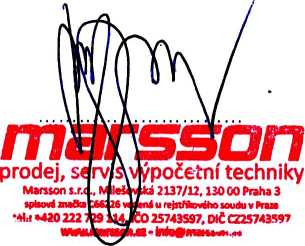 V Praze dne: 01.10.2009Zákazník: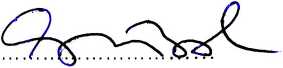 Vyšší odborná škola
a Střední umělecká škola Václava HollaraHollarovo náměstí 2,130 00 Prah? 3
tel.: 267 310 215«společnost zapsaná u obchodního rejstříku vedeném Městským obchodním soudem v Praze, oddíl C, vložka 66226/dále jen „Kupující“//společně též jako „Smluvní strany“ nebo samostatně jako „Smluvní strana“/I.Změna paušální platby za služby ProdávajícíhoS platností od 01.10.2022 se prodávající dohodl s kupujícím na zvýšení paušální částky na 9 048,- Kč + 21% DPH,
splatné předem za každý kvartál a to do 10 kalendářních dnů začínajícího měsíce počínaje dnem uzavření servisní
smlouvy na základě řádně vystavené faktury Prodávajícím doručené na adresu sídla Kupujícího. Paušální částka
v sobě nezahrnuje spotřební materiál a náhradní díly.Tato částka obsahuje práce uvedené v článku IV. na adrese sídla Kupujícího, v rozsahu čtyř hodin měsíčně za
základní zvýhodněnou sazbu 754,00 bez DPH, celkem tedy 48 hodin za kalendářní rok.Aktuální ceník služeb hrazených paušální částkou je uveden v bodě I.4.Nevyčerpané hodiny jsou nepřevoditelné do dalších kalendářních roků.I.4. Výpočet paušální částky dle počtu požadovaných servisních hodin a doby odezvy pro rok 2022.II.Závěrečná ustanoveníTento dodatek smlouvy se uzavírá na dobu neurčitouTento dodatek smlouvy lze ukončit:písemnou dohodou smluvních stranpísemnou výpovědí kterékoli smluvní strany v jednoměsíční výpovědní lhůtě, která začne běžet prvním dnem
měsíce následujícího po doručení písemné výpovědi druhé smluvní straně nebo prvním dnem měsíce
následujícího poté, co bude písemná výpověď této smlouvy odeslaná na adresu druhé smluvní strany
uvedenou v obchodním rejstříku či v živnostenském rejstříku vypovídající smluvní straně vrácena poštou jako
nedoručená.- 1 -/	c) odstoupením od smlouvy prodávajícím v případě, že kupující bude v prodlení se zaplacením kupní cenyprodávajícímu za dodané zboží a služby po dobu delší než 30 dnů, v takovém případě bude smlouva
ukončena dnem doručení písemného oznámení o odstoupení od této smlouvy straně kupujícího, nebo dnem,
ve kterém bude písemné oznámení od odstoupení od této smlouvy odeslané na adresu strany kupujícího
uvedenou v obchodním rejstříku či v živnostenském rejstříku vráceno poštou odstupující straně prodávajícího
jako nedoručené.Ukončením tohoto dodatku smlouvy, ať už se tak stane jakýmkoli způsobem, zůstává nedotčeno právo prodávajícího
vymáhat své nevyrovnané pohledávky za kupujícím včetně příslušenství.Otázky, které nejsou v tomto dodatku smlouvy výslovně upraveny, se řídí příslušnou obecně platnou právní úpravou, a
to příslušnými ustanoveními zákona o obchodních korporacích (zákonem č.90/2012) a novým občanským zákoníkem
(zákonem č.89/2012) v platném znění.Tento dodatek smlouvy lze měnit či doplňovat pouze po dohodě obou smluvních stran formou další písemných
dodatků.Tento dodatek smlouvy je vyhotovena ve dvou stejnopisech, z nichž každá ze smluvních stran obdrží po jednom.Tento dodatek smlouvy je projevem svobodné a vážné vůle obou smluvních stran, které ji na důkaz toho stvrzují svými
podpisy.Prodávající:prodej, servisMarsson $.r.o., Mil2ndčka C66226^'*<70222 729114,i techniky3000Prah»3°^CZ25743S97V Praze dne 30.09.2022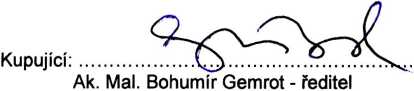 Vyšší odborná škola
a Střední umělecká škola Václava Hollara
Hollarovo náměstí 2,130 00 Praha 3
tel.: 267 310 215-2-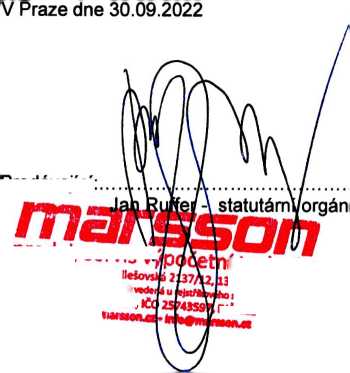 Servisní hodinyPracovní dobaSobota, neděle, svátky9:00-18:00Základní sazbaZákladní sazba + 30%18:00-09:00Základní sazba + 30%Základní sazba + 50%Doba odezvyZvýšení základní sazbyPřednostní servis60%Do 24 hodin30%Do 48 hodin15%Domluvená doba nástupu0%Doba odezvyPočet požadovaných servisních hodinPočet požadovaných servisních hodinPočet požadovaných servisních hodinPočet požadovaných servisních hodinPočet požadovaných servisních hodinDoba odezvyDo 10 hod.do 20 hod.do 30 hod.do 60 hodnad 60 hod.Domluvená doba nástupu627,- Kč575,- Kč523,- Kč476,- Kč432,- KčDo 48 hodin721,- Kč655,- Kč595,- Kč540,- Kč490,- KčDo 24 hodin815,- Kč739,- Kč672,- Kč611,-Kč555,- KčPřednostní servis1004,- Kč913,- Kč830,- Kč755,- Kč686,- KčDodatek k smlouvě o poskytování servisních služebkterou uzavřely dne 01.10.2009, níže uvedené smluvní strany:Prodávající:Marsson, spol. s r. o.Statutární orgán:Jan RufferSídlo:Holyňská 5, 152 00 Praha 5Provozovna:Milešovská 2137/12,130 00 Praha 3 - VinohradyIČO:25743597DIČ:CZ25743597Bankovní spojení:ČSOB a s.Číslo účtu:152494732/0300Kupující:Vyšší odborná škola a Střední umělecká škola Václava HollaraStatutární orgán:Ak. mal. Bohumír GemrotSídlo:
IČO:Hollarovo náměstí 2275/261386871DIČ:CZ61386871Doba odezvyPočet požadovaných servisních hodin/12měsícůPočet požadovaných servisních hodin/12měsícůPočet požadovaných servisních hodin/12měsícůPočet požadovaných servisních hodin/12měsícůDoba odezvydo 30 hod.do 40 hod.do 50 hod.nad 60 hodDomluvená doba
nástupu893,- Kč844,- Kč798,- Kč754,- KčDo 48 hodin1 026,- Kč970,- KČ917,-Kč867,- KčDo 24 hodin1 160,-Kč1 097,- Kč1 037,- Kč980,- KčPřednostní servis1 428,- Kč1 350,- Kč1 276,- KČ1 206,- Kč